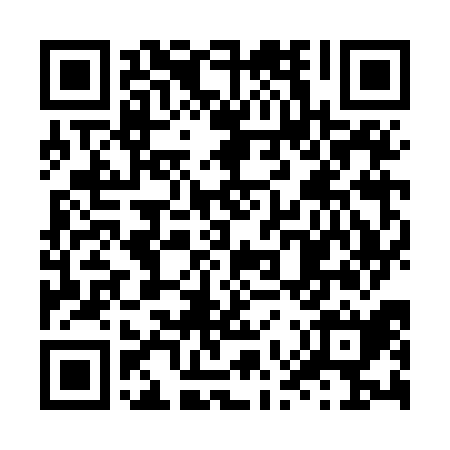 Ramadan times for Jenomajor, HungaryMon 11 Mar 2024 - Wed 10 Apr 2024High Latitude Method: Midnight RulePrayer Calculation Method: Muslim World LeagueAsar Calculation Method: HanafiPrayer times provided by https://www.salahtimes.comDateDayFajrSuhurSunriseDhuhrAsrIftarMaghribIsha11Mon4:114:115:5511:443:425:345:347:1212Tue4:094:095:5311:443:445:365:367:1313Wed4:074:075:5111:433:455:375:377:1514Thu4:054:055:4911:433:465:395:397:1615Fri4:034:035:4711:433:475:405:407:1816Sat4:004:005:4511:433:485:425:427:2017Sun3:583:585:4311:423:505:435:437:2118Mon3:563:565:4111:423:515:445:447:2319Tue3:543:545:3911:423:525:465:467:2520Wed3:513:515:3611:413:535:475:477:2621Thu3:493:495:3411:413:545:495:497:2822Fri3:473:475:3211:413:555:505:507:3023Sat3:453:455:3011:413:565:525:527:3124Sun3:423:425:2811:403:585:535:537:3325Mon3:403:405:2611:403:595:555:557:3526Tue3:373:375:2411:404:005:565:567:3627Wed3:353:355:2211:394:015:585:587:3828Thu3:333:335:2011:394:025:595:597:4029Fri3:303:305:1811:394:036:006:007:4230Sat3:283:285:1611:384:046:026:027:4331Sun4:254:256:1412:385:057:037:038:451Mon4:234:236:1212:385:067:057:058:472Tue4:214:216:1012:385:077:067:068:493Wed4:184:186:0812:375:087:087:088:514Thu4:164:166:0612:375:097:097:098:535Fri4:134:136:0412:375:107:117:118:546Sat4:114:116:0212:365:117:127:128:567Sun4:084:086:0012:365:127:137:138:588Mon4:064:065:5812:365:137:157:159:009Tue4:034:035:5612:365:147:167:169:0210Wed4:014:015:5412:355:157:187:189:04